Till lagtinget har överlämnats Republikens Presidents framställning av den 19 juni 2019 angående godkännande statsrådets förordning om sättande i kraft av det enligt avsnitt 1.5.1 i bilaga A till den europeiska överenskommelsen om internationell transport av farligt gods på väg (ADR), i det avseende 59 § 1 mom. självstyrelselagen för Åland av den 16 augusti 1991 föreskriver.	Lagtinget har behandlat ärendet i den ordning nämnda bestämmelse och lagtingsordningen för Åland föreskriver och får enligt denna dag fattat beslut vördsamt meddelaatt lagtinget inte ger det begärda bifallet till att förordningen träder i kraft på Åland till de delar avtalet faller inom landskapets behörighet.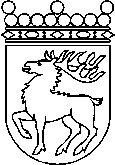 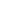 Ålands lagtingBESLUT LTB 73/2019BESLUT LTB 73/2019DatumÄrende2019-09-25RP 9/2018-2019Till Republikens Presidentfrån Ålands lagtingfrån Ålands lagtingTill Republikens Presidentfrån Ålands lagtingfrån Ålands lagtingTill Republikens Presidentfrån Ålands lagtingfrån Ålands lagtingTill Republikens Presidentfrån Ålands lagtingfrån Ålands lagtingTill Republikens Presidentfrån Ålands lagtingfrån Ålands lagtingMariehamn den 25 september 2019Mariehamn den 25 september 2019Gun-Mari LindholmtalmanGun-Mari LindholmtalmanVeronica ThörnroosvicetalmanViveka Erikssonvicetalman